UMOWA 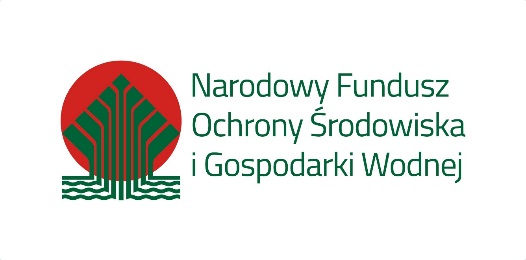 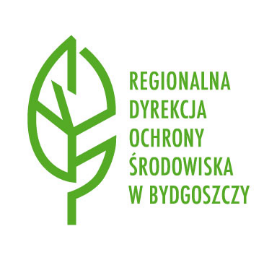 Nr ……./ZP/2019zawarta w dniu …………………….. 2019 r. w Bydgoszczy pomiędzy:Skarbem Państwa - Regionalną Dyrekcją Ochrony Środowiska w Bydgoszczy, ul. Dworcowa 81, 85-009 Bydgoszcz; REGON 340517837; NIP 554-281-72-43, reprezentowaną przez:Pani dr Maria Dombrowicz – Regionalny Dyrektor Ochrony Środowiska w Bydgoszczy,zwaną w dalszej części umowy: „Zamawiającym”a…………………………………………………………………………………………………zwaną/nym w dalszej treści umowy: „Wykonawcą”- łącznie zwanymi dalej: „Stronami”Na podstawie przeprowadzonego postępowania o udzielenie zamówienia publicznego na zrealizowanie zadania: „Monitoring stanu ochrony i rozmieszczenia przedmiotów ochrony na terenie proponowanym do włączenia do obszaru Natura 2000 Ostoja Brodnicka PLH040036” (nr sprawy: ……) zawarta została umowa o następującej treści:§ 1Zamawiający zleca, a Wykonawca przyjmuje do realizacji usługę, której przedmiotem jest wykonanie raportu na potrzeby uzyskania aktualnych informacji o rozmieszczeniu, powierzchni i lokalizacji, wraz z oceną stanu zachowania i zagrożeń, siedlisk przyrodniczych i gatunków będących przedmiotami ochrony w obszarze mającym znaczenie dla Wspólnoty Ostoja Brodnicka na terenie proponowanym do włączenia do tego obszaru chronionego oraz propozycji dalszego zarządzania obszarem objętym projektem, zgodnie z opisem przedmiotu zamówienia oraz ofertą Wykonawcy stanowiącymi odpowiednio załączniki nr ... i ... do niniejszej umowy.Wykonawca zobowiązuje się do wykonania raportu zgodnie z opisem przedmiotu zamówienia stanowiącym załącznik nr 1 do umowy, a także zgodnie z przepisami powszechnie obowiązującymi. Wykonawca oświadcza, że posiada niezbędną wiedzę i doświadczenie, potencjał ekonomiczny i techniczny, a także pracowników zdolnych do wykonania raportu zgodnie z warunkami Zamawiającego. § 2Wykonanie raportu nastąpi w dwóch etapach (Etap I, Etap II), określonych w pkt 3 oraz 6G opisu przedmiotu zamówienia, stanowiącego załącznik nr 1 do niniejszej umowySzczegółowy zakres prac w ramach usługi oraz warunki, które mają one spełnić, a także terminy ich wykonania w etapach I-II określono w opisie przedmiotu zamówienia, stanowiącym załącznik nr 1 do niniejszej umowy.Etapy I i II będą stanowiły przedmiot odrębnego odbioru i rozliczenia. Odbiór etapu II będzie odbiorem końcowym wykonania umowy, pod warunkiem odebrania prac wykonanych w etapie I.Potwierdzeniem wykonania poszczególnych etapów będzie sporządzenie protokołu odbioru i podpisanie go przez Zamawiającego i Wykonawcę.W przypadku stwierdzenia, że raport przedłożony w poszczególnych etapach ma braki, wady i/lub uchybienia, i/lub powzięcia wątpliwości w odniesieniu do przedstawionych dokumentów, Zamawiający zgłosi zastrzeżenia w protokole i może wyznaczyć Wykonawcy odpowiedni termin, jednak nie dłuższy niż 5 dni roboczych w celu usunięcia stwierdzonych braków, wad i/lub uchybień i/lub udzielenia wyjaśnień. Zamawiający dokona ich ponownej oceny w terminie 7 dni od daty otrzymania poprawionych dokumentów.Potwierdzeniem zaakceptowania przez Zamawiającego poprawionych dokumentów będzie protokół z usunięcia wad stwierdzonych w protokole odbioru.Jeżeli usunięcie braków, wad i/lub uchybień nie będzie możliwe w ww. terminie lub Wykonawca nie udzieli rzetelnych wyjaśnień lub bezskutecznie upłynie termin wyznaczony na podstawie ust. 5, Zamawiający ma prawo odstąpić od umowy w trybie natychmiastowym i żądać zapłaty kary umownej.Jeżeli Zamawiający, mimo zastrzeżeń zgłoszonych w protokole, przyjmie wadliwy raport, w szczególności gdy będzie miał on znaczenie dla Zamawiającego z punktu widzenia celu, któremu ma służyć, wówczas wynagrodzenie podlegać będzie obniżeniu proporcjonalnie do zakresu wadliwości raportu. Procentowy zakres wadliwości określi Zamawiający w końcowym protokole odbioru. Niezależnie od obniżenia wynagrodzenia Zamawiającemu przysługuje roszczenie o zapłatę kary umownej, określonej w § 6 ust. 1 pkt 5. § 3Raport wykonywany będzie przez Wykonawcę w ścisłej współpracy z Zamawiającym. Wykonawca zobowiązuje się do wykonania raportu jedynie z udziałem ekspertów wskazanych w „Wykazie osób” (załącznik nr 2), którymi dysponuje Wykonawca, z zastrzeżeniem postanowień § 8 niniejszej umowy.Wykonawca jest zobowiązany stosować się do wytycznych i wskazówek udzielanych przez Zamawiającego oraz udzielania wyjaśnień dotyczących realizacji raportu na każde żądanie Zamawiającego w terminie przez niego wskazanym. Zamawiający ma prawo kontrolować postępy wykonywania umowy oraz jej jakość na każdym etapie wykonywania, w tym również poprzez żądanie pisemnych sprawozdań z dotychczas zrealizowanych prac w terminie wyznaczonym przez Zamawiającego oraz poprzez kontrolę prowadzonych prac terenowych.§ 4Strony ustalają całkowite wynagrodzenie za wykonanie raportu w wysokości: …………… zł brutto, słownie: (………………………złotych brutto), w tym …. % VAT.Wysokość wynagrodzenia Wykonawcy za poszczególne etapy prac wynosiła będzie odpowiednio:Etap I – 45,50 % wynagrodzenia, o którym mowa w ust.1, tj.: ………….. zł brutto,Etap II – 54,50 % wynagrodzenia, o którym mowa w ust.1, tj.: ……….…. zł brutto.Wynagrodzenie, o którym mowa w ust. 1, ma charakter ryczałtowy i obejmuje wszystkie koszty wykonania umowy, w tym wynagrodzenie za przeniesienie na Zamawiającego majątkowych praw autorskich do raportu.Płatności, o których mowa w ust. 2 zostaną dokonane w terminie 30 dni od dnia otrzymania od Wykonawcy prawidłowo wystawionej faktury. Podstawą wystawienia faktury na kwoty, o których mowa w ust. 2 jest podpisanie przez Zamawiającego protokołu odbioru stwierdzającego wykonanie raportu 
w poszczególnych etapach bez wad. Dane do faktury: Regionalna Dyrekcja Ochrony Środowiska w Bydgoszczy,
85-009 Bydgoszcz, ul. Dworcowa 81; NIP 554-281-72-43.Na fakturze należy umieścić dokładny opis usługi zgodny z umową. Zapłata wynagrodzenia określonego w fakturze nastąpi przelewem na rachunek bankowy wskazany przez Wykonawcę w fakturze, przy czym za dzień zapłaty uznaje się dzień obciążenia rachunku bankowego Zamawiającego. Zamawiający nie udziela żadnych zaliczek na poczet wykonywanych prac. Wykonawca jest zobowiązany do dostarczenia faktury na adres Zamawiającego lub przesłania jej w formie elektronicznej na adres e-mail: kancelaria.bydgoszcz@rdos.gov.pl.§ 5Wykonawca zapewnia, że sporządzony przez niego raport będzie oryginalnym dziełem autorskim i nie będzie naruszać praw autorskich innych osób/podmiotów, w tym również będzie wolny od wad prawnych i fizycznych, które mogłyby spowodować odpowiedzialność Zamawiającego. Ponadto Wykonawca zapewnia, że sporządzony przez Niego raport nie narusza praw osób trzecich i że prawa autorskie Wykonawcy i autorów poszczególnych opracowań wykonanych w ramach zamówienia nie są ograniczone w zakresie objętym niniejszą umową. Wykonawca oświadcza, że przysługują mu wyłączne prawa autorskie do wszelkich utworów wykorzystywanych przy wykonaniu raportu. Wykonawca oświadcza, że raport będący przedmiotem niniejszej umowy nie narusza praw osób trzecich, a w przypadku wystąpienia w tym względzie jakichkolwiek naruszeń, zobowiązuje się ponieść pełną odpowiedzialność odszkodowawczą z tego tytułu. Wykonawca zobowiązany jest zapłacić w terminie 7 dni od wezwania bezsporną część roszczenia osoby trzeciej z wymienionego w zdaniu pierwszym tytułu a w przypadku ewentualnego sporu sądowego zobowiązany jest przystąpić do procesu po stronie Zamawiającego oraz pokryć koszty procesu poniesione przez Zamawiającego. Jeżeli korzystanie przez Zamawiającego z raportu naruszać będzie prawa osób trzecich, Wykonawca zobowiązany jest do zwrotu kosztów poniesionych przez Zamawiającego na zaspokojenie roszczeń tych osób oraz do wyrównania wszelkich szkód, jakie Zamawiający poniesie w związku z wyłączeniem lub ograniczeniem możliwości korzystania z raportu. W ramach ustalonego w umowie wynagrodzenia, Wykonawca przenosi na rzecz Zamawiającego autorskie prawa majątkowe do opracowanego przez niego raportu, w zakresie: prawa do kopiowania, utrwalania, zwielokrotniania, udostępniania, rozpowszechniania raportu, w postaci cyfrowego zapisu, zarówno poprzez umieszczanie go jako produktu multimedialnego na nośnikach materialnych, w szczególności pamięci USB, CD, DVD, czy poprzez wprowadzanie do pamięci komputera, jak i poprzez udostępnianie raportu jako produktu multimedialnego w sieciach teleinformatycznych, w szczególności poprzez umieszczenie go na serwerze, jednostkach roboczych, w sieci Internet, Intranet, w sieci komputerowej czy pamięci RAM; prawa do kopiowania, utrwalania, zwielokrotniania, udostępniania, rozpowszechniania raportu w postaci materialnych nośników, w szczególności techniką drukarską, reprograficzną czy zapisu magnetycznego; prawa do rozpowszechniania raportu, zarówno w formie materialnych nośników, jak i w postaci cyfrowej, przez publiczne wystawienie, wyświetlanie, odtwarzanie, publiczne udostępnianie, czy elektroniczne komunikowanie dzieła publiczności w taki sposób, aby każdy mógł mieć do niego dostęp w miejscu i czasie przez siebie wybranym; prawa do obrotu oryginałem albo egzemplarzami, na których raport utrwalono przez wprowadzenie do obrotu, udzielenie licencji, użyczenie lub najem oryginału albo jego egzemplarzy, zarówno w formie materialnych nośników dokumentacji, jak i jej cyfrowej postaci. Wykonawca udziela Zamawiającemu wyłącznego prawa do rozporządzania i korzystania z raportu, w szczególności do dokonywania przeróbek i adaptacji bez uszczerbku dla prawa do raportu w wersji utworu pierwotnego (prawa zależne). Wykonawca w szczególności wyraża zgodę na dokonywanie zmian i przeróbek w przekazanym raporcie wynikających z potrzeby zmiany rozwiązań projektowych, materiałów, ograniczania wydatków, wprowadzania zaleceń, zwielokrotniania opracowania w postaci cyfrowej itp., jak również udostępnianie raportu osobom trzecim w celu sporządzenia projektu wykonawczego dotyczącego działań ochronnych. Raport wykonany w ramach umowy może być wykorzystywany przez Zamawiającego bez żadnych ograniczeń. Zamawiający ma prawo dalszej sprzedaży, udzielenia licencji, najmu, użyczenia raportu w zakresie nabytych praw autorskich majątkowych bez zgody Wykonawcy i upoważnienia do  wykonywania czynności z zakresu zmian, adaptacji, uzupełnień opracowań dzieła osobom mającym odpowiednie uprawnienia i doświadczenie przy projektowaniu.§ 6Zamawiający ma prawo naliczyć Wykonawcy karę umowną w przypadku:odstąpienia od umowy przez Zamawiającego z przyczyn, za które odpowiedzialność ponosi Wykonawca lub rozwiązania umowy przez Wykonawcę z przyczyn leżących po jego stronie w wysokości 15% wynagrodzenia brutto określonego w § 4 ust. 1;opóźnienia w wykonaniu umowy, liczonego od dat określonych w Harmonogramie prac, wskazanym w pkt 6G opisu przedmiotu zamówienia, stanowiącego załącznik nr 1 do umowy, w wysokości 0,5 % wynagrodzenia brutto określonego w § 4 ust. 1 za każdy rozpoczęty dzień;opóźnienia w usuwaniu braków, wad i/lub uchybień, o których mowa w § 7 ust. 1, w wysokości 0,5 % wynagrodzenia brutto określonego w § 4 ust. 1 za każdy rozpoczęty dzień;nieusunięcia stwierdzonych braków, wad i/lub uchybień, o których mowa w § 7 ust. 1, w wysokości 10 % wynagrodzenia brutto określonego w § 4 ust. 1;o którym mowa w § 2 ust. 5, w wysokości 5 % wynagrodzenia brutto określonego w § 4 ust. 1;wykonania raportu przez innych ekspertów, niż określonych w „Wykazie osób” (załącznik nr 2) lub na których udział w opracowaniu raportu Zamawiający nie wyraził zgody, w wysokości 20 % wynagrodzenia brutto określonego w § 4 ust. 1 (20 % za każdego innego niż określonego w ofercie eksperta lub na którego udział w opracowaniu raportu Zamawiający nie wyraził zgody).Zamawiający może dokonać potrącenia kar umownych z wynagrodzenia Wykonawcy na podstawie art. 498 Kodeksu Cywilnego.Zamawiający może odstąpić od umowy bez konieczności wyznaczania Wykonawcy terminu dodatkowego i bez ponoszenia kosztów za wykonane prace w przypadku: 1) gdy opóźnienie w wykonaniu raportu przekroczy łącznie 21 dni;2) gdy opóźnienie wykonania któregokolwiek z terminów poszczególnych prac, o których mowa w Harmonogramie prac, wskazanym w pkt 6G opisu przedmiotu zamówienia, stanowiącego załącznik nr 1 do umowy, wynosi powyżej 7 dni;3) gdy Wykonawca wykonuje raport w sposób wadliwy albo sprzeczny z umową.W przypadku rozwiązania umowy przez Wykonawcę z przyczyn leżących po jego stronie lub odstąpienia od umowy z przyczyn określonych w ust. 3, Wykonawca zobowiązany jest zwrócić Zamawiającemu całą otrzymaną kwotę wynagrodzenia, o ile zostało ono wypłacone przed złożeniem oświadczenia o odstąpieniu od umowy. § 7Wykonawca oświadcza, iż gwarantuje nieodpłatne usunięcie wad, omyłek i błędów w raporcie - zauważonych i zgłoszonych przez Zamawiającego w terminie 12 miesięcy od protokolarnego odbioru raportu. Wykonawca zobowiązany jest do bezpłatnego usunięcia wad lub usterek, o których mowa w ust. 1, w terminie 30 dni od daty zgłoszenia przez Zamawiającego. W uzasadnionych przypadkach, ze względu na specyfikę i stopień skomplikowania zgłoszonego zagadnienia, termin ten może zostać wydłużony na wniosek Wykonawcy w formie porozumienia. Ciężar wykazania braku możliwości zachowania 30 dniowego terminu spoczywa na Wykonawcy.Usunięcie wad powinno być stwierdzone protokolarnie przez Zamawiającego oraz Wykonawcę. W przypadku nieusunięcia wad, omyłek i błędów w terminie wskazanym przez Zamawiającego, Zamawiający ma prawo żądać zapłaty kary umownej w kwocie określonej w § 6 ust. 1 pkt 4 umowy.Wykonawca udziela Zamawiającemu dwuletniej rękojmi na wady fizyczne raportu, niezależnie od uprawnień wynikających z gwarancji. § 8Wykonawca z własnej inicjatywy może zaproponować zmianę eksperta wymienionego w „Wykazie osób” (załącznik nr 2) jedynie w przypadkach: śmierci eksperta, choroby eksperta lub innych zdarzeń losowych dotyczących osoby eksperta;niewywiązywania się któregoś z ekspertów z obowiązków wynikających z niniejszej umowy;jeżeli zmiana eksperta stanie się konieczna z jakichkolwiek innych przyczyn niezależnych od Wykonawcy (np.: rezygnacji itp.);konieczności zatrudnienia dodatkowych ekspertów, spełniających warunki wiedzy 
i doświadczenia, w celu sprawnego wykonania obowiązków określonych w umowie.Zmiana, o której mowa w ust. 1 musi być uzasadniona przez Wykonawcę na piśmie 
i zaakceptowana przez Zamawiającego. Zamawiający może zażądać od Wykonawcy zmiany eksperta, jeżeli uzna, że ekspert nie wykonuje swoich obowiązków wynikających z umowy. Wykonawca obowiązany jest zmienić eksperta zgodnie z żądaniem Zamawiającego 
w terminie wskazanym we wniosku Zamawiającego. Zmiana eksperta nie stanowi zmiany postanowień umowy, jednakże zmiana taka wymaga pisemnego powiadomienia drugiej strony oraz uzyskania pisemnej zgody Zamawiającego.§ 9Wykonawca może wykonać raport przy udziale podwykonawców, zawierając z nimi stosowne umowy w formie pisemnej pod rygorem nieważności. Umowy z podwykonawcami muszą uwzględniać postanowienia niniejszej umowy. Wykonawca ponosi całkowitą odpowiedzialność cywilną za straty i szkody powstałe w związku z wykonanymi przez podwykonawcę czynnościami lub przy okazji ich wykonywania, a będące następstwem działania podwykonawcy, rażącego niedbalstwa lub braku należytej staranności.Wykonawca obowiązany jest przedstawić na żądanie Zamawiającego wszelkie dokumenty dotyczące umowy Wykonawcy z podwykonawcami i wykonywania prac określonych w umowie. § 10Zamawiający przewiduje możliwość zmiany wynagrodzenia Wykonawcy wskazanego w § 4 ust. 1 w przypadku zmiany: stawki podatku od towarów i usług;wysokości minimalnego wynagrodzenia za pracę albo wysokości minimalnej stawki godzinowej, ustalonych na podstawie  przepisów ustawy z dnia 10 października 2002 roku o minimalnym wynagrodzeniu za prace;zasad podlegania ubezpieczeniom społecznym lub ubezpieczeniu zdrowotnemu lub wysokości stawki składki na ubezpieczenia społeczne lub zdrowotne;zasad gromadzenia i wysokości wpłat do pracowniczych planów kapitałowych, o których mowa w ustawie z dnia 4 października 2018 roku o pracowniczych planach kapitałowych;- jeżeli zmiany te będą miały wpływ na koszty wykonania zamówienia przez Wykonawcę. Zamawiający przewiduje możliwość dokonania istotnych zmian postanowień zawartej umowy w stosunku do treści oferty, na podstawie której dokonano wyboru Wykonawcy, jeżeli:nastąpi zmiana powszechnie obowiązujących przepisów prawa, mających wpływ na sposób wykonania, zakres lub termin wykonania raportu; wystąpią okoliczności uniemożliwiające choćby częściowe wykonanie umowy, w szczególności warunki atmosferyczne, znacząco odbiegające od typowych, utrzymujące się w czasie, niepozwalające na wykonanie raportu zgodnie z metodyką; wystąpi siła wyższa, rozumiana jako wydarzenie nieprzewidywalne o charakterze przypadkowym lub naturalnym (żywiołowym), nie do uniknięcia, pozostające poza racjonalną kontrolą stron, następstwom którego strony nie mogły zapobiec, uniemożliwiającej którejkolwiek ze stron wykonanie zobowiązań określonych w umowie;działania osób trzecich, za które nie odpowiada Wykonawca, uniemożliwiają wykonanie raportu lub jego części;zaistnieje sytuacja powodująca niemożność wykonania raportu z przyczyn leżących po stronie Zamawiającego.W przypadku wystąpienia okoliczności, o których mowa w ust. 1 niniejszego paragrafu, wynagrodzenie, o którym mowa w § 4 ust. 1:może ulec zmniejszeniu proporcjonalnie o wartość niewykonanych prac, w przypadku gdy okoliczności, o których mowa w ust. 1, doprowadzą do zmniejszenia zakresu raportu,nie ulegnie zmianie, gdy okoliczności, o których mowa w ust. 1, nie doprowadzą do zmniejszenia zakresu raportu.Jeżeli w toku wykonywania umowy Wykonawca stwierdzi, że zaistniały okoliczności opisane w ust. 1 niniejszego paragrafu i w związku z tym raport może nie zostać wykonany w terminie określonym w § 2 ust. 1, Wykonawca niezwłocznie i nie później niż w terminie 3 dni od powzięcia takich informacji, złoży pisemny wniosek o zmianę postanowień umowy, zawierający prawdopodobny czas opóźnienia i jego przyczynę, opis propozycji zmiany wraz z uzasadnieniem oraz opis wpływu zmiany na warunki realizacji umowy.Zamawiający, w terminie 7 dni roboczych od dnia otrzymania wniosku o zmianę postanowień umowy, powiadomi Wykonawcę o akceptacji żądania zmiany umowy oraz o terminie podpisania aneksu do umowy lub odpowiednio o braku akceptacji zmiany wraz z uzasadnieniem.Zmiany, o których mowa w ust. 1-3, stanowią zmianę treści umowy w rozumieniu § 13 ust. 1 umowy i wymagają formy pisemnej pod rygorem nieważności.§ 11Strony zobowiązują się do wzajemnego informowania o wszelkich istotnych ustaleniach związanych z wykonywaniem ekspertyzy, które w ich ocenie mogą mieć wpływ na realizację zamówienia. Do bieżących kontaktów w sprawach dotyczących wykonania umowy, w tym wyznaczania terminów i dokonywania odbiorów prac oraz reprezentowania interesów Stron, upoważnieni są: po stronie Zamawiającego: - Magdalena Pacuk (e-mail: magdalena.pacuk.bydgoszcz@rdos.gov.pl tel. 52 50-65-666 wew. 6027); - ………………………………………………….po stronie Wykonawcy: ………………………………………………………………………………………………§ 12Zamawiający posiada certyfikat Zarządzania Środowiskowego, zgodnego z EMAS, na podstawie Polityki Środowiskowej zatwierdzonej przez Regionalnego Dyrektora Ochrony Środowiska w Bydgoszczy.Wykonawca oświadcza, że zapoznał się z treścią Polityki Środowiskowej Zamawiającego umieszczonej na jego stronie internetowej pod adresem: http://bydgoszcz.rdos.gov.pl/system-ekozarzadzania-i-audytu-emas, a także zobowiązuje się do uwzględnienia w raporcie Polityki Środowiskowej. § 13Wszelkie zmiany do niniejszej umowy wymagają formy pisemnej pod rygorem jej nieważności.Integralną część umowy stanowią:Załącznik nr 1 Opis przedmiotu zamówieniaZałącznik nr 2 Kopia oferty złożonej przez Wykonawcę w dniu ………………….W sprawach nie uregulowanych niniejszą umową mają zastosowanie przepisy ustawy Prawo zamówień publicznych oraz Kodeksu cywilnego.§ 14Umowę sporządzono w trzech jednobrzmiących egzemplarzach, dwa dla Zamawiającego i jeden dla Wykonawcy.Umowę odczytano, zgodnie przyjęto i podpisano.ZAMAWIAJĄCY						WYKONAWCA